Sekretariat:	8020 Graz, Entenplatz 1B / III
Telefon:	0316 / 38 31 17  - Fax: DW 7
E-Mail:		office@blasmusik-verband.at
Internet:	www.blasmusik-verband.at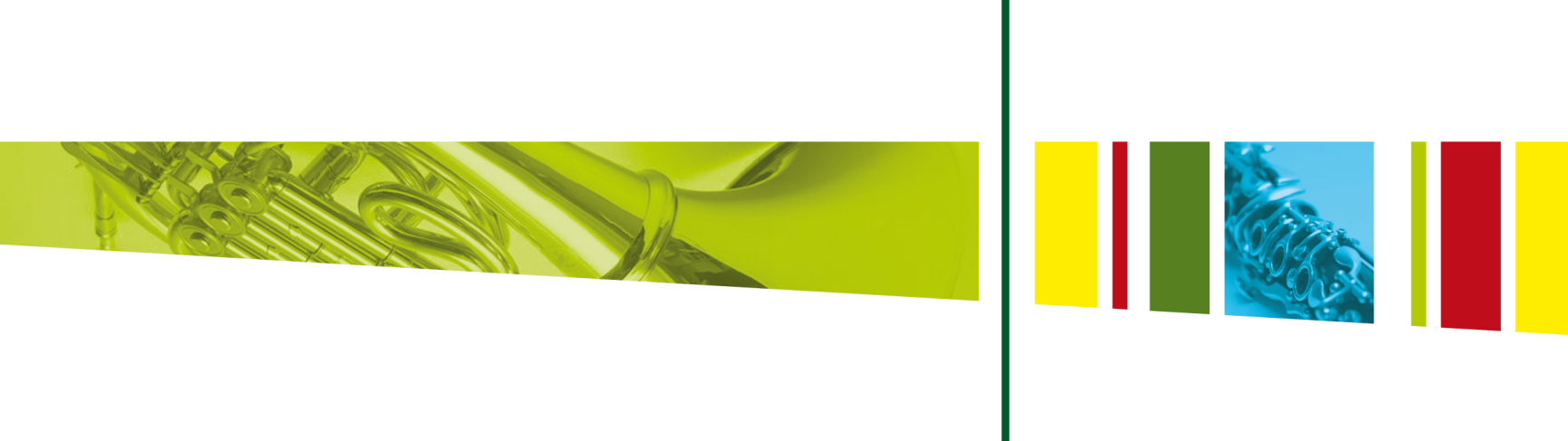 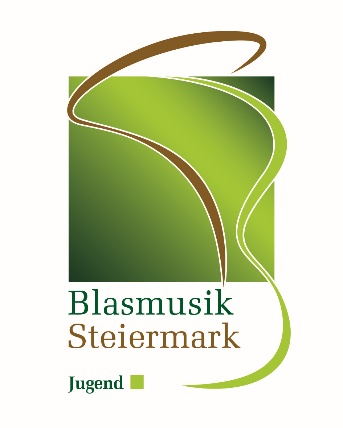 Anmeldung zur Landesjugendblasorchester Akademie 2019Sonntag, 1. bis Freitag, 6. September 2019 in Pöllau
Freitag, 20. bis Samstag, 21. September 2019 in LiezenAnmeldeschluss: Freitag, 3. Mai 2019Ich erkläre die Richtigkeit meiner Angaben und mein Einverständnis mit den Ausschreibungsbedingungen.
Ich verpflichte mich, an allen Terminen teilzunehmen.Vorname:Nachname:Geburtsdatum:Adresse:Postleitzahl:Ort:Telefon:E-Mail:Instrument:Musikalische Ausbildung (wann, bei wem, wo,
Leistungsabzeichen, Wettbewerbserfahrung etc.)Prima la musica 2019
1. Preis mit Berechtigung Ja    Nein        Teilnahme an der
LJBO Akademie 2018 Ja    Nein        Mitglied bei dem / den Musikverein(en):Datum:Unterschrift (des Erziehungsberechtigten)